Crna GoraOPŠTINA ŽABLJAKSekretarijat za uređenje prostora,zaštitu životne sredine,i komunalno stambene poslove Broj:352/14-04-28 Žabljak,30.04.2014.godineSekretarijat za uređenje prostora,zaštitu životne sredine i komunalno stambene poslove,opštine Žabljak,rješavajući po zahtjevu Ivanović Velja iz Podgorice za izdavanje urbanističko tehničkih uslova za izgradnju objekta, na osnovu člana 62a.  Zakona o uređenju prostora i izgradnji objekata („Sl.list CG br.51/08 , 34/11,35/13 i 39/13)), Odluke o donošenju izmjena i dopuna DUP-a Žabljak („Sl.list CG-opštinski propisi“ br.7/14) i člana 196 tačka 1. Zakona o opšte upravnom postupku („Sl.list RCG,br. 60/03) donosi,R J E Š E NJ EOdbija sekao neosnovan zahtjev Ivanović Velja iz Podgorice za izdavanje urbanističko tehničkih uslova za izradu tehničke dokumentacije za izgradnju stambenog objekta na katastarskoj parceli br.3399/1 KO Žabljak  I.O b r a z l o ž e nj eIvanović Veljo iz Podgorice obratio se zahtjevom br.352/14-04-28 od 02.04.2014.godine, za izdavanje urbanističko tehničkih uslova za izradu tehničke dokumentacije za izgradnju objekta na katastarskoj parceli br.3399/1, KO Žabljak I Shodno članu 60. Zakona o uređenju prostora i izgradnji objekata („Sl.list CG br.51/08, 34/11, 35/13 i 39/13) „Lokacija je mjesto na kome se izvode radovi kojima se prostor privodi namjeni u skladu sa urbanističko-tehničkim uslovima i smjernicama utvrđenim planskim dokumentom.Izmjenama i dopunama DUP-a Žabljak na dijelu predmetne katastarske parcele formirana je urbanistička parcela broj 733 sledećih urbanističkih parametara:Na osnovu navedenog razmatrajući navedeni zahtjev Sekretarijat za uređenje prostora,zaštitu životne sredine i komunalno stambene poslove opštine Žabljak je zaključio da na katastarskoj parceli broj 3399/1 površine 295 m2 upisane u listu nepokretnosti broj 368 KO Žabljak I vlasništvo Loktionova Taisija iz Ruske Federacije čiji dio čini urbanističku parcelu broj 733 je izgrađen stambeni objekat  horizontalnog gabarita 156 m2 i spratnosti P+1+Pk koji premašuje urbanističke parametre utvrđene DUP-om Žabljak ,te ovaj organ smatra da imenovani ne ispunjava uslove za izdavanje urbanističko tehničkih uslova.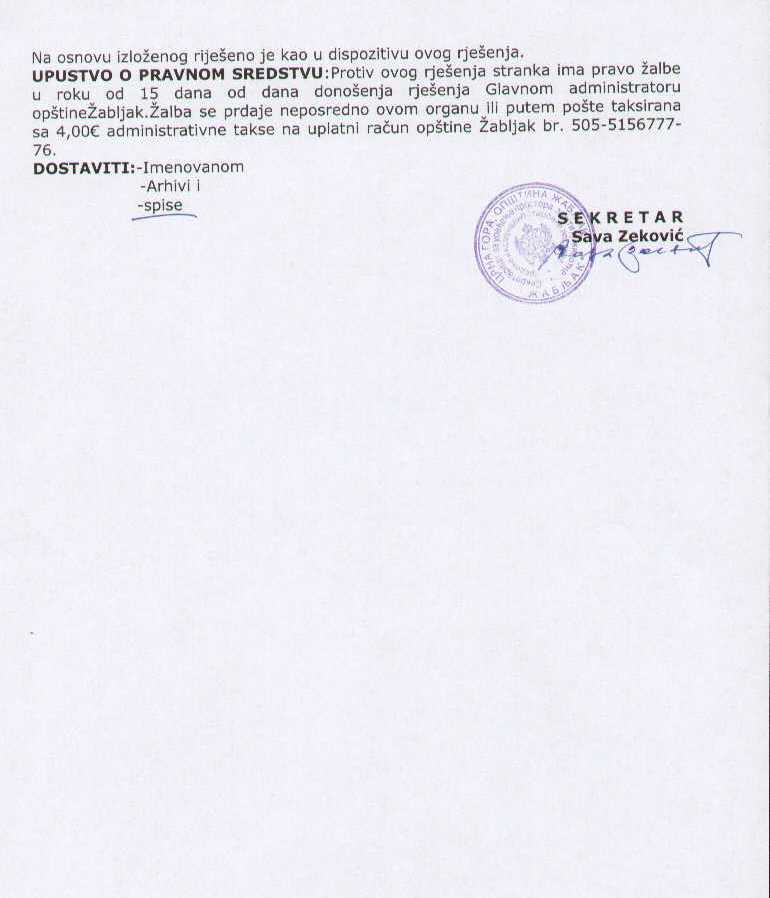 Broj urbanističkeparcelePovršinaUrbanističkeParcele (m2PlaniranaBGP(m2)PlaniranoBRGP(m2)PlaniraniMax.indeksZauzetosti     izPlanirani max.ineksIzgrađenosti        iiPlaniranaspratnostPlanirananamjena733246861480,350,6P+1+PkStanovanje manjih gustina